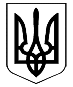 ВЕЛИКОДИМЕРСЬКА СЕЛИЩНА РАДАБРОВАРСЬКОГО РАЙОНУ КИЇВСЬКОЇ ОБЛАСТІР І Ш Е Н Н ЯПро виконання місцевого бюджету Великодимерської селищної ради за I півріччя 2018 року           Заслухавши звіт головного бухгалтера Косенко О.В., відповідно до  п. 23 ст. 26  Закону України “Про місцеве самоврядування в Україні”, та враховуючи позитивні висновки та рекомендації постійної комісії з питань планування, фінансів, бюджету та соціально-економічного розвитку промисловості, інвестицій та зовнішньоекономічних зв’язків, селищна рада В И Р І Ш И Л А:1. Затвердити звіт про виконання селищного бюджету за І  півріччя 2018 року: по доходах у загальній сумі 88 353,4 тис. грн., у тому числі: по загальному фонду 86 615,3 тис. грн., з них субвенції та дотації 36 208,8 тис. грн., по спеціальному фонду 1 738,1 тис. грн.по видатках у загальній сумі 69 875,6 тис. грн., у тому числі:по загальному фонду 63 384,1 тис. грн.; по спеціальному фонду 6 491,5 тис. грн.2. Контроль за виконанням цього рішення покласти на постійну комісію з питань планування, фінансів, бюджету та соціально-економічного розвитку промисловості, інвестицій та зовнішньоекономічних зв’язків.Селищний голова				                               А. Бочкарьов смт Велика Димерка19 липня 2018 року№ 229  XI– VIІ          Звітпро   виконання місцевого бюджету Великодимерської селищної радиза І півріччя 2018  року                                                                                                                                              ДОХОДИ          За І півріччя 2018 року обсяг доходної частини місцевого бюджету Великодимерської селищної ради становить 88 353,4 тис. грн., з них надходження до загального фонду – 86 615,3 тис. грн. (в тому числі трансферти – 36 208,8 тис. грн.), до спеціального фонду – 1 738,1 тис. грн. (в тому числі власні надходження бюджетних установ – 1 023,4 тис. грн.). Структура доходів бюджету Великодимерської селищної ради                              за  І  півріччя 2018 рокуДоходна частина бюджету за 1 півріччя 2018 року по загальному фонду без урахування міжбюджетних трансфертів виконана на 112,25 %, при плані               в  44 905,9 тис. грн., фактично надійшло 50 406,5 тис. грн., перевиконання складає 5 500,6 тис. грн..         Основними  бюджетоутворюючими  джерелами місцевого бюджету у 2018 році є: - податок на доходи фізичних осіб (в структурі доходів  питома вага – 66,1% );- єдиний податок – 8,2%;- акцизний податок та пальне – 9,2%- орендна плата – 7,7%. - податок на майно – 8,5%;За І півріччя 2018 року з державного бюджету до  бюджету селищної ради надійшли: освітня субвенція в сумі  21 737,3 тис. грн., -    медична субвенція в сумі 8 036,0 тис. грн.,субвенція на надання підтримки особам з особливими освітніми потребами – 11,568 тис. грн;Субвенція з державного бюджету місцевим бюджетам на формування інфраструктури об’єднаних територіальних громад – 1 170,0 тис. грн.,додаткова дотація з державного бюджету місцевим бюджетам на здійснення переданих з державного бюджету видатків з утримання закладів освіти та охорони здоров`я – 4 774,8 тис. грн.,Субвенція з місцевого бюджету за рахунок залишку коштів освітньої субвенції, що утворився  на початок бюджетного періоду – 186,7 тис. грн.,Субвенція з місцевого бюджету на забезпечення якісної, сучасної та доступної загальної середньої освіти  «Нова українська школа» за рахунок відповідної субвенції з державного бюджету – 292,45 тис.грн..За І півріччя 2018 року до спеціального фонду бюджету Великодимерської селищної ради надійшло доходів на суму 1 738,1 тис. гривень, в тому числі:власних надходжень бюджетних установ – 1 023,4 тис. грн.,від продажу земельних ділянок несільськогосподарського призначення – 245,7 тис. грн.,від пайової участі – 441,5 тис. грн.,екологічний податок – 27,5 тис.грн..ВИДАТКИВидаткова частина загального фонду селищного бюджету за 1 півріччя 2018 року виконана на 73,9 % (при плані 85 764,9 тис. грн., касові видатки становлять 63 384,1 тис. грн.).Виконання видаткової частини бюджету по загальному фонду селища за звітний період характеризується такими даними:                                                                                                                                     тис. грн.Видатки загального фонду бюджетуза функціональною структуроютис. грн.        Найбільшу питому вагу за функціональною структурою складають видатки на утримання установ та закладів освіти – 57,1% загального обсягу видатків,  міжбюджетні трансферти – 25,0%, органів місцевого самоврядування – 8,1%, житлово-комунальне господарство – 2,2%, соціальний захист та соціальне забезпечення – 1,8%, економічна діяльність (заходи із землеустрою, утримання та розвиток автомобільних доріг) – 2,0%, фізичну культуру і спорт – 0,2 %, інша діяльність (діяльність пожежної охорони та громадського формування, резервний фонд) – 2,1%, культуру – 1,5 %.Видатки загального фонду бюджету за економічною структуроюНа фінансування захищених статей видатків використано 41 725,0 тис. грн. (65,8% від загального обсягу видатків), у тому числі заробітна плата з нарахуваннями 33 607,4 тис. грн., продукти харчування – 2 787,5 тис. грн., оплата комунальних послуг та енергоносіїв – 4 677,1 тис. грн., інші виплати населення – 645,0 тис. грн., медикаменти – 8,0 тис. грн.. Видатки спеціального фонду місцевого бюджету Великодимерської селищної ради за 1 півріччя 2018 року здійснені в обсязі 6 491,5 тис. грн..:бюджет розвитку – 5 814,7 тис. грн..,плата за послуги, що надаються бюджетними установами – 791,7 тис.грн. (продукти харчування для дитячих садків та НВО громади)Секретар ради                                                                 А. СидоренкоКПКВКГалузь Затверджено  з урахуванням внесених змін на І півріччя 2018р. Касові видатки%   виконання0100Органи місцевого самоврядування9 818,15 161,98,11000Освіта46 612,036 194,557,13000Соціальний захист та соцзабезпечення1 903,61 136,41,84000Культура1 955,1946,11,55000Фізкультура і спорт465,598,10,26000Житлово-комунальне господарство2 495,01 366,32,27000Економічна діяльність4 490,51 293,82,08000Інша діяльність (діяльність пожежної охорони та громадського формування, резервний фонд)1 958,71 341,82,19000Міжбюджетні трансферти16 066,415 845,225,0Разом видатків загального фонду85 764,963 384,1100КЕКВНазва видатків    1   півріччя       2018 рокуКЕКВНазва видатків    1   півріччя       2018 року%%2111Заробітна плата27 479,143,443,42120Нарахування на оплату праці6 128,39,79,72220Медикаменти та перев`язувальні матеріали8,00,010,012230Продукти харчування2 787,54,44,42271Оплата теплопостачання875,91,41,42272Оплата водопостачання та водовідведення61,60,10,12273Оплата електроенергії1479,32,32,32274Оплата природного газу2 258,53,63,62275Тверде паливо1.80,0020,0022730Інші виплати населенню645,01,01,0Усього видатки  захищених статтей:41 725,02200Використання товарів і послуг5 213,98,28,22600Поточні трансферти16 276,925,725,72800Інші поточні видатки168,30,20,2Разом всі видатки:63 384,1100100КПКВКГалузь Найменування робітЗатверджено  з урахуванням внесених змін на  2018р.Касові видатки%   виконанняОргани місцевого самоврядування1049,058,85,60160Придбання комп’ютерної  техніки199,058,829,50160Придбання двох автомобілей850,00,00Освіта1 538,7889,557,81010Придбання оргтехніки та кухонного обладнання в дитячі садочка громади Руднянський дитячий садок :пральна машина-17т.грн,холодильник-10,3т.гр Шевченківський дитячий садок :морозильна камера -7,8 тис. грн.,сковорода електрична-20,5 тис. грн.,60,055,692,71020Придбання меблів, комп’ютерного  обладнання  в НВО громади, а саме:КЗ Шевченково НВО – 171,8 тис .грн.(в т.ч.Стелажі-Сушки (2 шт) – 8,3 тис .грн)КЗ Бобрицьке НВО – 131,6 тис. грн.КЗ Руднянське НВО – 73,3 тис. грн.Великодимерське НВО – 457,2 тис. грн.1 478,7833,956,4Економічна діяльність28 501,84 656,516,37310Реконструкція  очисних споруд в смт Велика Димерка Броварського району Київської області  продуктивністю  200м3  на добу500,00,007321Виготовлення проектно- кошторисної документації на будівництво двох дитячих дошкільних закладів1 000,00,007324"Реконструкція з розширенням приміщення бібліотеки" Київська область, Броварський р-н, смт. Велика Димерка, вул. Радгоспна,2701,50,007325Будівництво тренувального футбольного  поля по вул.Парковій в смт.Велика Димерка Броварського району Київської області 1498т.грн Будівництво дитячих та спортивних майданчиків-1000,0 тис.грн.Проектно-кошторисна документація будівництва спортивного майданчика-25,0т.грн2 523,00,007330Будівництао артсвердловини в с.Шевченково Броварського району Київської області – 3 637,3тис.грн, Капітальний ремонт водонапірної башти по вул.Вокзальна, 2б в с.Шевченково Броварського району Київської області - 25,0тис.грн, Будівництво центру безпеки громадян в смт.Велика Димерка Броварського району Київської області - 311,2тис.грн., Будівництво  центру надання адміністративних послуг в  смт.Велика Димерка Броварського району Київської області - 265,78тис.грн4 239,30,00,07370Капітальний ремонт шатрового даху будівлі амбулаторії сімейної медицини с.Шевченкове298,01,80,67461Капітальний ремонт доріг місцевого значення Великодимерської ОТГ:-кап.ремонт с.Рудня, вул.Ватутіна - 1 263т.грн-капітальний ремонт смт В.Димерка, вул.Михайлівська- 1 439,5 т.грн.-капітальний ремонт смт В.Димерка, вул.Ситюкова- 806,3 т.грн.15 490,03 508,722,77461Капітальний ремонт вуличного освітлення по вул.Волошкова, Вербова, Вишнева, Лугова, Садова, Кринична   с. Бобрик Броварського району, Київської області.-1146,0 т.грн                                   1 150,01 146,099,67670Поповнення статутного фонду  КП Великодимерське на придбання сміттєвоза2 600,00,00,0Інша діяльність95,095,01008230Капітальний ремонт приміщення ГФ "Захист" по вул. Промислова в смт. В.Димерка, Броварського р-н, Київської обл..- 95,0 т.грн95,095,0100Міжбюджетні трансферти115,0115,01009770Придбання комп’ютерної техніки та оргтехніки (для медичних установ громади)115,0115,0100